I.M.A.A Interclub Tournament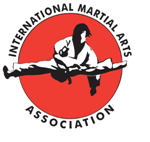  Sunday 20th October 2013Sparring Trophy Results, Competitor of the Day& Gassor’s Tournament Team Training InvitationsI.M.A.A Interclub Tournament Sunday 20th October 2013Sparring Trophy Results, Competitor of the Day& Gassor’s Tournament Team Training Invitations (Continued):Little Dragons SparringGirls All Grades:Little Dragons SparringGirls All Grades:GoldAbbi DevonshireSilver 	Jade RendleBronzeJasmine GoundiamLittle Dragons SparringBoys Lower Grades:Little Dragons SparringBoys Lower Grades:GoldLuke RiceSilver 	Leon-Billy DelapBronzeObi LutonLittle Dragons SparringBoys Middle Grades:Little Dragons SparringBoys Middle Grades:GoldAshton StroudSilver 	Oliver GidneyLittle Dragons Sparring Boys Senior Grades:Little Dragons Sparring Boys Senior Grades:GoldThomas ReynoldsSilver 	Jacob GerrishBronzeDean PetersBoys Sparring (111cm - 120cm)7 Years Low - Middle Grades:Boys Sparring (111cm - 120cm)7 Years Low - Middle Grades:GoldLiam ForeheadSilver 	Sahil AliBronzeWilliam Turner-JonesBoys Sparring (119cm - 129cm)Senior Grades:Boys Sparring (119cm - 129cm)Senior Grades:GoldJake RendleSilver 	Axel HegartyBronzeLogan HegartyBoys Sparring (121cm - 130cm)Low - Middle Grades:Boys Sparring (121cm - 130cm)Low - Middle Grades:GoldGeorge WilliamsSilver 	Kian LutonBronzeMorgan StonesGirls Sparring (7 Years) Lower Grades:Girls Sparring (7 Years) Lower Grades:GoldCourtney KyteSilver 	Mollie McLarenGirls Sparring (8 & 9 Years) Middle Grades:Girls Sparring (8 & 9 Years) Middle Grades:GoldAbigail BradleySilver 	Samantha PowellBoys Sparring (131cm - 140cm) Middle Grades:Boys Sparring (131cm - 140cm) Middle Grades:GoldEeshan HardikarSilver 	Zak RobertsBronzeHarri RadfordBoys Sparring (141cm - 150cm)Middle Grades:Boys Sparring (141cm - 150cm)Middle Grades:GoldEmilio ThackerSilver 	Owain Thompson-ReynoldsBronzeThomas James          Boys Sparring (131cm - 140cm) Senior Grades:          Boys Sparring (131cm - 140cm) Senior Grades:GoldGregory StylesSilver 	Ethan KyteBronzeLogan MaskellBoys Sparring (141cm - 150cm)Senior Grades:Boys Sparring (141cm - 150cm)Senior Grades:GoldTomos SharwoodSilver 	Jack TaylorBronzeRyan EvansGirls Sparring (141cm - 150cm)Senior Grades:Girls Sparring (141cm - 150cm)Senior Grades:GoldTegan GivvonsSilver 	Jessie Taylor          Boys Sparring (151cm - 160cm) All Grades:          Boys Sparring (151cm - 160cm) All Grades:GoldOwen PowellSilver 	Chayton WorrellBronzeAdam BaglowBoys Sparring (12 & 13 Years)Senior Grades:Boys Sparring (12 & 13 Years)Senior Grades:GoldJordan CaseySilver 	William HolmesGirls Sparring13 - 15 Years Black Tags & Black Belts:Girls Sparring13 - 15 Years Black Tags & Black Belts:GoldGeorgia SouthwaySilver 	Rhian MorganBoys Teenage SparringLower Grades:Boys Teenage SparringLower Grades:GoldDaniel HolmesSilver 	Matiss JekalisBronzeErik BirknerBoys Teenage Sparring (170 - 180cm)Senior Grades:Boys Teenage Sparring (170 - 180cm)Senior Grades:GoldJames ShawSilver 	Ellis MurphyBoys Teenage Sparring (160cm - 170cm)Senior Grades:Boys Teenage Sparring (160cm - 170cm)Senior Grades:GoldConnor DaviesSilver 	Morgan ThomasBronzeLucas GoatcherAdult Ladies Sparring:Adult Ladies Sparring:GoldCaroline DoyleSilver 	Lesa DuponCompetitor of the Day:Competitor of the Day:NameClubThomas ReynoldsMAFC Little Dragons Taekwon-DoJake RendleMAFC Taekwon-DoInvitations to Gassor’s Tournament Team Training:Invitations to Gassor’s Tournament Team Training:NameClubErik BirknerMAFC KickboxingMatiss JekalisMAFC KickboxingCourtney KyteRogerstone Taekwon-DoAdam BaglowUndy Taekwon-Do